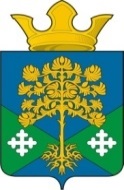 Российская ФедерацияСвердловская областьКамышловский муниципальный районМуниципальное образование «Восточное сельское поселение»ДУМА МУНИЦИПАЛЬНОГО ОБРАЗОВАНИЯ«ВОСТОЧНОЕ СЕЛЬСКОЕ ПОСЕЛЕНИЕ»(четвертый созыв) РЕШЕНИЕ24.12.2019г.                                                                                                        № 71п. Восточный                                                                                             О внесении изменений в решение Думы МО «Восточное сельское поселение» от 24 октября 2018 года № 9 «Об утверждении Положения об оплате труда работников органов местного самоуправления МО «Восточное сельское поселение»Согласно рекомендациям по вопросам внедрения системы комплексной оценки деятельности муниципальных служащих, руководствуясь статьей 22 Устава  муниципального образования «Восточное сельское поселение», Дума муниципального образования «Восточное сельское поселение»РЕШИЛА:1.Внести в Положение об оплате труда работников органов местного самоуправления МО «Восточное сельское поселение»,  утвержденного решением Думы МО «Восточное сельское поселение» от 24 октября 2018 года № 9  следующие изменения:  1) пункт 2.1. приложения 5 Положения о премировании работников органа местного самоуправления МО «Восточное сельское поселение» изложить в следующей редакции:«Выплата премии по результатам работы за расчетный период производится из средств фонда оплаты труда. Сумма средств на выплату премий складывается из части фонда оплаты труда, предусмотренной на премирование в размере (в расчете на год):-восемь должностных окладов для муниципальных служащих, замещающих должности муниципальной службы, учреждаемые для обеспечения исполнения полномочий органов местного самоуправления муниципального образования «Восточное сельское поселение»,- экономии фонда оплаты труда»;       2)  пункт 2.2. приложения 5 Положения о премировании работников органа местного самоуправления МО «Восточное сельское поселение» изложить  в следующей редакции:«Размер премии по результатам работы за расчетный период (месяц, квартал, полугодие, год или иной) составляет:- для муниципальных служащих, замещающих должности муниципальной службы, учреждаемые для обеспечения исполнения полномочий органов местного самоуправления муниципального образования «Восточное сельское поселение» - до 65 процентов должностного оклада, установленного на день выплаты»;3) пункт 2.6. приложения 5 Положения о премировании работников органа местного самоуправления МО «Восточное сельское поселение» изложить  в следующей редакции:«Основными показателями для премирования работников органов местного самоуправления муниципального образования «Восточное сельское поселение» являются:1) качественное и своевременное выполнение должностных обязанностей, определенных утвержденными должностными инструкциями;2) предоставление отчетов в установленные регламентом сроки;3) своевременная и качественная подготовка проектов постановлений, проектов распоряжений главы МО «Восточное сельское поселение» и других документов (письма, предложения по изменениям в нормативно-правовых актах) по вопросам, относящимся к компетенции муниципального служащего;4) своевременная и качественная подготовка вопросов, выносимых на заседание Думы, совещания у Главы муниципального образования; 5) качественное и своевременное исполнение требований, предусмотренных нормативными правовыми актами федеральных и областных органов государственной власти;6) качественное и своевременное выполнение решений Думы, постановлений, распоряжений Главы МО «Восточное сельское поселение» и поручений Главы МО «Восточное сельское поселение», заданий вышестоящих руководителей в порядке подчиненности;7) проявление инициативы, обеспечивающей повышение эффективности управленческой деятельности;8) рассмотрение в установленный срок служебных документов и обращений граждан;9) соблюдение трудовой и исполнительской дисциплины, правил внутреннего трудового распорядка»;4) пункт 2.7. приложения 5 Положения о премировании работников органа местного самоуправления МО «Восточное сельское поселение» изложить в следующей редакции: «Размер премии уменьшается:1) за невыполнение в установленные сроки, либо некачественное выполнение постановлений, распоряжений и указаний Главы МО «Восточное сельское поселение», заданий вышестоящих руководителей в порядке подчиненности (за каждый случай) - 10%;2) за невыполнение в установленные сроки или некачественное выполнение планов работы администрации, некачественную подготовку проектов нормативно-правовых актов (за каждый случай) - 10%;3) за нарушение сроков рассмотрения и подготовки ответов по служебным документам - 20%;4) за предоставление недостоверной информации на запросы государственных и иных органов - 50%;5) за нарушение сроков рассмотрения письменных и устных обращений граждан - 20%;6) за нарушение трудовой дисциплины и несоблюдение Правил внутреннего трудового распорядка - 100%;7) за несоблюдение требований по охране труда и технике безопасности -100%»;5)  Приложение № 3 изложить в новой редакции (прилагается)          2. Опубликовать настоящее решение в газете  Камышловские известия  и  разместить  на официальном  сайте http://vostochnoesp.ru.)     3. Настоящее решение вступает в силу с момента его подписания и распространяет свое действие на правоотношения, возникшие с 1 января 2019 года.     4. Контроль   за выполнением  настоящего  решения  возложить на  председателя  депутатской  комиссии по  финансово-экономической политике Фарносову  Н.Ю.Приложение № 3 (в редакции  решения Думы от 24.12.2019  № 71)РАЗМЕРЫДОЛЖНОСТНЫХ ОКЛАДОВ РАБОЧИХ И МЛАДШЕГО ОБСЛУЖИВАЮЩЕГОПЕРСОНАЛА, ЗАНЯТЫХ ОБСЛУЖИВАНИЕМ ОРГАНОВ МЕСТНОГОСАМОУПРАВЛЕНИЯ ИЛИ МУНИЦИПАЛЬНЫХ ОРГАНОВВОСТОЧНОЕ СЕЛЬСКОЕ ПОСЕЛЕНИЕТаблица № 4 Председатель Думы МО «Восточное сельское поселение»Председатель Думы МО «Восточное сельское поселение»Глава МО«Восточное сельское поселение»Глава МО«Восточное сельское поселение»Глава МО«Восточное сельское поселение»А.Л.МакаридинН.С.ЖурскийN 
п/пНаименование должности муниципальной службыРазмеры должностных   
окладов (в рублях)   Размеры должностных   
окладов (в рублях)   N 
п/пНаименование должности муниципальной службыминимальныймаксимальный1.Инспектор по первичному воинскому учету6 5766 840